    2018 год проходил под девизом «Год охраны труда в Профсоюзе».  Подведены итоги эффективности работы первичных профсоюзных организаций по контролю за созданием безопасных условий труда в образовательных организациях.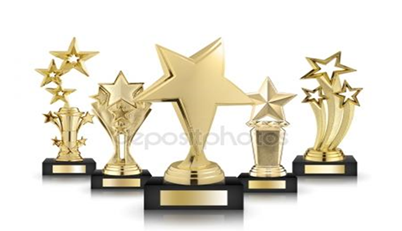 В рейтинг десяти лучших   первичных профсоюзных организаций вошли:МБУ ДО «ЦДЮТиЭ» (председатель п/о Кегеян Т.Д.);МБУ ДО ЦДОД «Ступени» (председатель п/о Иорданиди С.С.);МДОБУ детский сад № 122 (председатель п/о Симоненко Т.В.);МДОБУ детский сад № 9 (председатель п/о Аракелян А.А.);МДОБУ детский сад № 67 (председатель п/о Ивашута О.В.);МОБУ СОШ № 13 (председатель п/о Шершнева Ю.А.);МОБУ СОШ № 79 (председатель п/о Магомедова С.С.);МОБУ СОШ № 49 (председатель п/о Скокова А.В.);МОБУ лицей № 59 (председатель п/о Демидова В.И.);МОБУ СОШ № 65 (председатель п/о Терез М.С.);         По решению президиума комитета городской организации Профсоюза председатели вышеназванных первичных профсоюзных организаций награждаются Грамотами комитета СГТО Профсоюза и премией в размере 5 000 рублей.За целенаправленную, результативную работу по усилению контроля за состоянием охраны труда, укреплению профсоюзного единства, сплочению членов Профсоюза следующие председатели первичных профсоюзных организаций награждаются Грамотами комитета СГТО Профсоюза и премией в размере 3 000 рублей: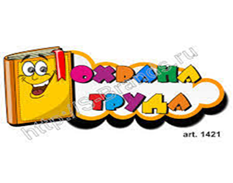 Сергеева К.А. (МОБУ СОШ № 4); Распопова Н.В. (МОБУ СОШ № 20); Соколова М.А. (МОБУ СОШ № 89);  Алексанян М.Г. (МОБУ гимназия № 5); Загоруйченко Р.М. (МОБУ гимназия № 16); Карпухина О.Ю. (МДОБУ детский сад № 19);  Сазыкина Н.С. (МДОБУ детский сад № 28); Рекун О.П. (МДОБУ детский сад № 45); Непомнящая Н.В. (МДОБУ детский сад № 41); Наделяевой И.И. (МДОБУ детский сад № 140); Буракова О.С. (МДОБУ детский сад № 63); Сергеева О.А. (МДОБУ детский сад № 49);  Марченкова С.А. (МДОБУ детский сад № 53); Куклева С.А. (МДОБУ детский сад № 109);  Климовой С.В. (МБУ ДЮСШ № 5);  Мельников П.А. (МБУ ДЮСШ № 4); Скиба И.В. (МАУ ЦДОД «СИБ»).    За активное участие в развитии социального партнерства, жизни коллектива и тесное взаимосотрудничество с выборными профсоюзными органами следующие руководители образовательных организаций награждаются Грамотами комитета СГТО Профсоюза и премией в размере 4 000 рублей: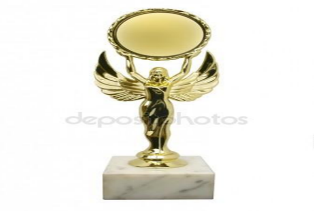 Чолакян К.Д. (МБУ ЦДО «Хоста»),Иваненко А.Н. (МДОБУ детский сад № 45),Сидоркина В. Ю. (МОБУ СОШ № 13),Шаталович О.И. (МОБУ СОШ № 14),Шалина О.Г. (МДОБУ детский сад № 41),Апагуни А.А. (МБУ ДО ДЮСШ № 5),Латиева Э.И. (МОБУ гимназия № 1),Никитин И.В. (МОБУ гимназия № 8),Малхасян Д.Р. (МДОБУ детский сад № 132),Мадельян А.Л. (МБУ ДЮСШ № 1),Васильев В.В. (МБУ ДЮСШ № 7),Бурьян К.В. (МБУ ДЮСШ № 1),Искаков Р.Р. (МБУ ДО «ЦДЮТиЭ»),Вареничева Т.В. (МДОБУ детский сад № 122),Глоян Н.Н. (МДОБУ детский сад № 63),Казанцева С.Ф. (МДОБУ детский сад № 125),Тлиф Ф.А. (МОБУ лицей № 95),Шубина Н.В. (МБУ ЦДОД «Радуга»),Набоких Н.П. (МБУ ЦДОД «Ориентир»).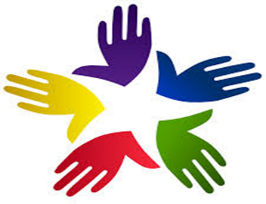 1    Защита прав и интересов членов Профсоюза на здоровые и безопасные условия труда являлась приоритетной в работе профсоюзных комитетов. Все мероприятия, которые были проведены в городской организации Профсоюза были направлены на:- осуществление контроля за созданием и функционированием системы управления охраной труда (СУОТ) в образовательных организациях всех типов;- усиление профсоюзного (общественного) контроля за соблюдением работодателями требований трудового законодательства, в том числе за завершением в 2018 году специальной оценки условий труда в образовательных организациях, финансовым обеспечением мероприятий по охране труда, качеством проведения обязательных медицинских осмотров и психиатрических освидетельствований работников образования; - совершенствование деятельности профсоюзных организаций и их представителей в лице технических, внештатных технических инспекторов труда, уполномоченных по охране труда Профсоюза по осуществлению контроля за соблюдением трудового законодательства и иных нормативных правовых актов, содержащих нормы трудового права;- усиление внимания к вопросам безопасности при приемке образовательных организаций к новому учебному году, а также при подготовке и проведении летней оздоровительной кампании;- продолжение практики проведения профсоюзных тематических проверок по проблемным вопросам охраны труда и безопасности образовательного процесса, в том числе принятия превентивных мер, направленных на предупреждение производственного травматизма и несчастных случаев с обучающимися;- участие в мероприятиях, посвященных 100-летней годовщине технической инспекции труда и Всемирному дню охраны труда 28 апреля 2018 года.     Этот год был призван активизировать работу профсоюзного актива по контролю за созданием безопасных условий труда, а также содействовать обобщению и распространению опыта деятельности профсоюзных организаций, популяризации и укреплению имиджа Профсоюза в обществе.	Все проводимые в городской организации мероприятия были связаны, в первую очередь, с работой по охране труда:- творческие конкурсы (видеороликов, агитбригад); - конкурс материалов по охране труда на электронных профсоюзных страницах на сайтах образовательных организаций;- конкурс уголков по охране труда;- обучение отдельных категорий работников нормам охраны труда;- методическое обеспечение работы профактива и служб охраны труда в образовательных организациях; - оздоровление членов Профсоюза, проведение мероприятий спортивно-туристической направленности; - участие в проведении Всемирного Дня охраны труда; - подведение итогов выполнения коллективных договоров в образовательных организациях и т.д.   При подведении итогов работы первичных профсоюзных организаций за 2018 год, конкурсная комиссия учитывала основные показатели работы: организационно-массовая работа (профсоюзное членство), результаты «Таблицы показателей эффективности работы первичной профсоюзной организации»,  подведение итогов работы по выполнению коллективного  договора (наличие двух протоколов), подготовка и размещение Публичного отчета,  наличие уголка по охране труда и  раздела «Охрана труда» на профсоюзной странице на сайте образовательной организации, участие в городских профсоюзных мероприятиях, проведение Всемирного дня охраны труда, исполнительская дисциплина, своевременность сдачи  статистических отчетов, участие в семинарах и т.д.2.	Конкурсная комиссия подвела итоги конкурса и констатирует:     Таблица показателей эффективности работы первичных профсоюзных организаций – прилагается. 2.13.  	4..5. Председателям первичных профсоюзных организаций продолжить работу по повышению эффективности работы выборных органов, повысить исполнительскую дисциплину в период сдачи отчетов, информационных материалов, касающихся деятельности первичных профсоюзных организаций, активно принимать участие во всех мероприятиях, проводимых Сочинской городской организацией Профсоюза.6. Итоги эффективности работы первичных профсоюзных организаций за 2018 год разместить на сайте городской организации Профсоюза.  7. Ивановой Г.А., специалисту-бухгалтеру Сочинской городской организации Профсоюза образования и науки, произвести соответствующие расчеты и выплаты.Председатель СГТО Профсоюза					                     М.А. Агеева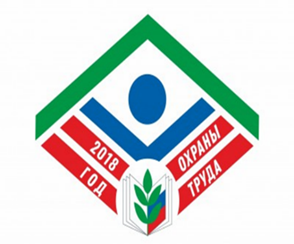 Подведены итоги работы первичных профсоюзных организаций за 2018 год!